О создании муниципального (опорного) центраВ рамках реализации регионального проекта Чувашской Республики "Успех каждого ребенка" национального проекта "Образование" по внедрению целевой модели развития республиканской системы дополнительного образования детей Чувашской Республики (далее - региональный проект), утвержденного протокольным решением Совета при Главе Чувашской Республики по стратегическому развитию и проектной деятельности от 23.04.2019 N 3, Концепции внедрения целевой модели развития республиканской системы дополнительного образования детей, утвержденной распоряжением Кабинета Министров Чувашской Республики от 26.10.2018 N 797-р, во исполнение приказа Министерства образования и молодежной политики Чувашской Республики от 22.05.2019 N 988 "О присвоении статуса муниципальных (опорных) центров дополнительного образования образовательным организациям Чувашской Республики", администрация Цивильского муниципального округа постановляет:ПОСТАНОВЛЯЕТ:1. Создать муниципальный (опорный) центр (далее - МОЦ) дополнительного образования детей Цивильского муниципального округа Чувашской Республики на базе муниципального бюджетного образовательного учреждения дополнительного образования "Центр детского и юношеского творчества" Цивильского муниципального округа Чувашской Республики (далее - Учреждение).2. Утвердить прилагаемое положение о муниципальном (опорном) центре дополнительного образования детей Цивильского муниципального округа Чувашской Республики.3. Признать утратившим силу постановление администрации Цивильского района Чувашской Республики от 06 декабря 2021 года № 504.4. Контроль за исполнением настоящего постановления возложить на отдел образования и социального развития администрации Цивильского муниципального округа.5. Настоящее постановление вступает в силу после его официального опубликования (обнародования).Приложениек постановлениюадминистрации Цивильского муниципального округа Чувашской Республикиот 21.07.2021 № 984Положение
о муниципальном (опорном) центре дополнительного образования детей Цивильского муниципального округа Чувашской РеспубликиI. Общие положения1.1. Настоящее положение определяет порядок создания, цели и задачи, структуру, функции, систему управления и финансового обеспечения муниципального (опорного) центра дополнительного образования детей (далее - МОЦ) Цивильского муниципального округа Чувашской Республики.1.2. Создание МОЦ осуществляется в рамках реализации регионального проекта Чувашской Республики "Успех каждого ребенка" национального проекта "Образование" по внедрению целевой модели развития республиканской системы дополнительного образования детей Чувашской Республики (далее - региональный проект), утвержденного протокольным решением Совета при Главе Чувашской Республики по стратегическому развитию и проектной деятельности от 23.04.2019 N 3, Концепции внедрения целевой модели развития республиканской системы дополнительного образования детей Чувашской Республики, утвержденной распоряжением Кабинета Министров Чувашской Республики от 26.10.2018 N 797-р.1.3. Функции МОЦ в Цивильском муниципальном округе Чувашской Республики возложены на муниципальное бюджетное образовательное учреждение дополнительного образования "Центр детского и юношеского творчества" Цивильского муниципального округа Чувашской Республики (далее – Учреждение).1.4. Положение о МОЦ утверждается постановлением администрации Цивильского муниципального округа Чувашской Республики.1.5. Координаторами МОЦ является отдел образования и социального развития администрации Цивильского муниципального округа Чувашской Республики.1.6. МОЦ организует свою деятельность во взаимодействии с Республиканским модельным центром дополнительного образования детей Чувашской Республики государственным автономным учреждением Чувашской Республики дополнительного образования "Центр внешкольной работы "Эткер" Министерства образования и молодежной политики Чувашской Республики (далее - РМЦ), организациями, участвующими в дополнительном образовании детей, иными организациями.1.7. Взаимодействие с РМЦ осуществляется на основании "Соглашения о реализации регионального проекта "Успех каждого ребенка" Чувашской Республики" национального проекта "Образование" между Министерством образования и молодежной политики Чувашской Республики, РМЦ, администрацией Цивильского муниципального округа Чувашской Республики.1.8. Деятельность МОЦ не влечет за собой изменение типа и вида, организационно-правовой формы и подчиненности, определенных Уставом Учреждения.II. Нормативное обеспечение деятельности МОЦ2.1. В своей деятельности МОЦ руководствуется:Конституцией Российской Федерации;Федеральным законом от 29.12.2012 N 273-ФЗ "Об образовании в Российской Федерации";указами Президента Российской Федерации;постановлениями и распоряжениями Правительства Российской Федерации, Кабинета Министров Чувашской Республики;нормативными правовыми актами Министерства образования и молодежной политики Чувашской Республики, администрации Цивильского муниципального округа Чувашской Республики;Уставом Учреждения;настоящим Положением.III. Цели и задачи деятельности МОЦ3.1. Цель деятельности МОЦ - создание условий для обеспечения в Цивильском муниципальном округе Чувашской Республики эффективной системы взаимодействия участников образовательных отношений в сфере дополнительного образования детей по реализации современных востребованных дополнительных общеобразовательных программ для детей различных направленностей, обеспечивающей достижение показателей развития системы дополнительного образования детей, установленных Указом Президента РФ от 07 мая 2012 года N 599 "О мерах по реализации государственной политики в области образования и науки", региональным проектом.3.2. Задачи МОЦ:организационное, информационное, экспертно-консультационное, учебно-методическое сопровождение и мониторинг реализации регионального проекта на территории Цивильского муниципального округа Чувашской Республики;обеспечение эффективного функционирования муниципальной модели взаимодействия участников образовательных отношений в сфере дополнительного образования детей, в том числе в целях реализации регионального проекта;выявление, формирование и распространение лучших практик реализации современных, вариативных и востребованных общеобразовательных программ для детей различных направленностей;выявление инфраструктурного, материально-технического и кадрового потенциала Цивильского муниципального округа Чувашской Республики в системе дополнительного образования детей;формирование и распространение моделей сетевого взаимодействия при реализации общеобразовательных программ;обеспечение развития профессионального мастерства и уровня компетенций педагогов и других участников сферы дополнительного образования детей Цивильского муниципального округа Чувашской Республики;обеспечение функционирования общедоступного навигатора в системе дополнительного образования детей Цивильского муниципального округа Чувашской Республики, в том числе содержательное наполнение муниципального сегмента навигатора;организационное, методическое и аналитическое сопровождение работы муниципальных организаций дополнительного образования;внедрение и обеспечение функционирования модели персонифицированного финансирования дополнительного образования детей в Цивильском муниципальном округе Чувашской Республики.IV. Функции МОЦ4.1. МОЦ выполняет следующие функции:осуществляет методическое сопровождение деятельности образовательных организаций муниципальной системы дополнительного образования, реализующих дополнительные общеобразовательные программы;содействует распространению в муниципальной системе дополнительного образования детей лучших практик реализации современных и вариативных дополнительных общеобразовательных программ;создает, апробирует и внедряет модели обеспечения равного доступа к современным дополнительным общеобразовательным программам, в том числе детям из сельской местности;способствует развитию сетевого взаимодействия образовательных организаций, реализующих дополнительные общеобразовательные программы;содействует проведению "летних школ" и профильных смен по различным направленностям дополнительного образования, в том числе:участвует в разработке образовательных программ для организации отдыха детей и их оздоровления в каникулярное время;оказывает организационно-методическую поддержку по реализации дополнительных общеобразовательных программ в организациях отдыха детей и их оздоровления в каникулярное время;обеспечивает развитие профессионального мастерства педагогических и управленческих кадров системы дополнительного образования детей Цивильского района Чувашской Республики;ведет работу по информированию и просвещению родителей в области дополнительного образования детей;обеспечивает содержательное наполнение муниципального сегмента Навигатора дополнительного образования Чувашской Республики;проводит работу по выявлению, сопровождению и поддержки одаренных детей.V. Организационная структура и управление МОЦ5.1. Общую координацию и контроль деятельности МОЦ осуществляет отдел образования и социального развития администрации Цивильского муниципального округа Чувашской Республики и руководитель Учреждения.5.2. МОЦ возглавляет директор Учреждения.5.3. Руководитель МОЦ назначается и освобождается от занимаемой должности постановлением администрации Цивильского муниципального округа Чувашской Республики.5.4. Руководитель МОЦ в рамках своей компетенции:организует деятельность МОЦ в соответствии с его задачами и функциями;планирует деятельность и обеспечивает реализацию плана мероприятий МОЦ и регионального проекта на территории Цивильского муниципального округа Чувашской Республики;отвечает за своевременность и достоверность предоставляемой информации/отчетов в РМЦ.VI. Прекращение деятельности МОЦ6.1. Прекращение деятельности МОЦ возможно в следующих случаях:окончание срока реализации регионального проекта, в рамках которого действует МОЦ;возникновение обстоятельств, препятствующих Учреждению, отделу образования и социального развития администрации Цивильского муниципального округа Чувашской Республики продолжать деятельность МОЦ по предусмотренной тематике.6.2. Решение о прекращении деятельности МОЦ принимается постановлением администрации Цивильского района Чувашской Республики.VII. Финансовое обеспечение МОЦИсточниками финансирования МОЦ являются средства бюджета Цивильского муниципального округа Чувашской Республики и иные источники, не запрещенные законодательством Российской Федерации.ЧĂВАШ РЕСПУБЛИКИ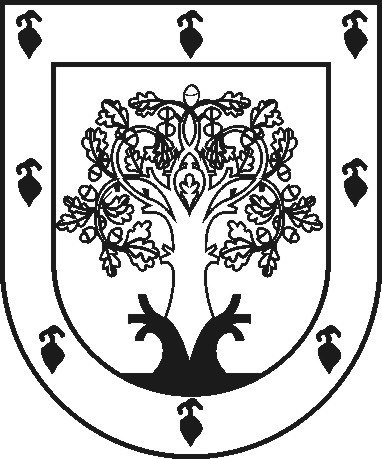 ЧУВАШСКАЯ РЕСПУБЛИКАÇĚРПӲМУНИЦИПАЛЛĂ ОКРУГĔНАДМИНИСТРАЦИЙĚЙЫШĂНУ2023ç. ута уйӑхĕн 21-мӗшӗ № 984Çěрпÿ хулиАДМИНИСТРАЦИЯ ЦИВИЛЬСКОГО МУНИЦИПАЛЬНОГО ОКРУГАПОСТАНОВЛЕНИЕ21 июля 2023 г. № 984город ЦивильскГлава Цивильского муниципального округа	                            А.В. Иванов